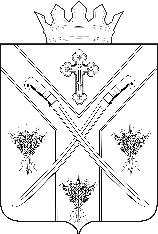  ПОСТАНОВЛЕНИЕАДМИНИСТРАЦИИ СЕРАФИМОВИЧСКОГО МУНИЦИПАЛЬНОГО РАЙОНА ВОЛГОГРАДСКОЙ ОБЛАСТИ_________________________________________________________________от «  29 »    05   2019  №  252О внесении изменений в постановлениеадминистрации Серафимовичского муниципального района от 13.11.2017 № 609 «Об утверждении административного регламента предоставления муниципальной услуги «Предоставление земельных участков гражданам в собственность бесплатно» В соответствии с Федеральным законом от 06.10.2003 г. № 131-ФЗ «Об общих принципах организации местного самоуправления в Российской Федерации», Федеральным законом от 27.07.2010 г. № 210-ФЗ «Об организации предоставления государственных и муниципальных услуг», Уставом Серафимовичского муниципального района Волгоградской области, постановлением администрации Серафимовичского муниципального района Волгоградской области от 17.04.2013  г. № 1 «Об утверждении Порядка разработки и утверждения административных регламентов предоставления муниципальных услуг»,ПОСТАНОВЛЯЮ:       1. Внести в административный регламент предоставления муниципальной услуги «Предоставление земельных участков гражданам в собственность бесплатно» (далее - Регламент) утвержденный постановлением администрации Серафимовичского муниципального района от 13.11.2017 №609 «Об утверждении административного регламента предоставления муниципальной услуги «Предоставление земельных участков гражданам в собственность бесплатно» следующие изменения:       - п.п. 3 п.5.1. Регламента изложить в следующей редакции:       «3) требование у заявителя документов или информации либо осуществления действий, представление или осуществление которых не предусмотрено нормативными правовыми актами Российской Федерации, нормативными правовыми актами субъектов Российской Федерации, муниципальными правовыми актами для предоставления муниципальной услуги;»;        - дополнить п.5.1. Регламента п.п. 8 следующего содержания:       «8) требование у заявителя при предоставлении муниципальной услуги документов или информации, отсутствие и (или) недостоверность которых не указывались при первоначальном отказе в приеме документов, необходимых для предоставления муниципальной услуги, либо в предоставлении муниципальной услуги, за исключением случаев, предусмотренных п. 4 ч. 1 ст. 7 Федерального  закона от 27.07.2010 г. № 210-ФЗ «Об организации предоставления государственных и муниципальных услуг».»;        - в п. 5.7. Регламента дополнить п.5.7.1. следующего содержания:       «В случае признания жалобы подлежащей удовлетворению в ответе заявителю, указанном в части 8 ст. 11.2 Федерального  закона от 27.07.2010         № 210-ФЗ «Об организации предоставления государственных и муниципальных услуг», дается информация о действиях, осуществляемых органом, предоставляющим муниципальную услугу, в целях незамедлительного устранения выявленных нарушений при оказании  муниципальной услуги, а также приносятся извинения за доставленные неудобства и указывается информация о дальнейших действиях, которые необходимо совершить заявителю в целях получения муниципальной услуги.        В случае признания жалобы не подлежащей удовлетворению в ответе заявителю, указанном в части 8 ст. 11.2 Федерального  закона от 27.07.2010         № 210-ФЗ «Об организации предоставления государственных и муниципальных услуг», даются аргументированные разъяснения о причинах принятого решения, а также информация о порядке обжалования принятого решения.».        2. Настоящее постановление вступает в силу с момента подписания и подлежит размещению на официальном сайте администрации Серафимовичского муниципального района в информационно-телекоммуникационной сети Интернет.  3. Контроль за исполнением настоящего постановления возложить на первого заместителя главы Серафимовичского  муниципального района           Н.К. Анисимову.Глава Серафимовичского муниципального района 				     		          С.В. Пономарев